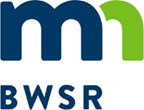 Grant All-Detail ReportProjects and Practices 2017Grant Title - Red Clay Dam Phase III: Stream Restoration at Failed Red Clay Dam and Partner Prioritization Grant ID - C17-5391Organization - Carlton SWCD	Budget Summary *Grant balance remaining is the difference between the Awarded Amount and the Spent Amount. Other values compare budgeted and spent amounts.Budget Details Activity Details SummaryProposed Activity IndicatorsFinal Indicators SummaryGrant Activity Grant AttachmentsOriginal Awarded Amount$95,773.00Grant Execution Date3/6/2017Required Match Amount$23,943.25Original Grant End Date12/31/2019Required Match %25%Grant Day To Day ContactMelanie  BomierCurrent Awarded Amount$95,773.00Current End Date12/31/2020BudgetedSpentBalance Remaining*Total Grant Amount$95,773.00$95,773.00$0.00Total Match Amount$48,000.00$107,917.52$-59,917.52Total Other Funds$0.00$0.00$0.00Total$143,773.00$203,690.52$-59,917.52Activity NameActivity CategorySource TypeSource DescriptionBudgetedSpentLast Transaction DateMatching FundConstruction Match     Agricultural PracticesFederal FundsFederal Highway Administration$24,000.00 $95,320.72 10/13/2020YConstruction Match     Agricultural PracticesLocal FundEcofootprint$24,000.00 $12,596.80 12/31/2018YHaeg, Lundquist, Svacina and Karp Dam Development     Project DevelopmentCurrent State GrantRed Clay Dam Phase III: Stream Restoration at Failed Red Cla..$6,576.85 $6,576.85 7/31/2019NLund Dam Removal and Stream Restoration     Streambank or Shoreline ProtectionCurrent State GrantRed Clay Dam Phase III: Stream Restoration at Failed Red Cla..$0.00 NProject Management     Administration/CoordinationCurrent State GrantRed Clay Dam Phase III: Stream Restoration at Failed Red Cla..$4,404.40 $4,404.40 10/31/2020NRestoration- Survey, Design, Bidding and Inspection     Technical/Engineering AssistanceCurrent State GrantRed Clay Dam Phase III: Stream Restoration at Failed Red Cla..$2,154.76 $2,154.76 12/31/2018NRestoration-Permitting     Planning and AssessmentCurrent State GrantRed Clay Dam Phase III: Stream Restoration at Failed Red Cla..$2,776.72 $2,776.72 12/31/2018NStateline Creek Stream Stabilization     Streambank or Shoreline ProtectionCurrent State GrantRed Clay Dam Phase III: Stream Restoration at Failed Red Cla..$76,120.55 $76,120.55 10/13/2020NStream Restoration Training     Education/InformationCurrent State GrantRed Clay Dam Phase III: Stream Restoration at Failed Red Cla..$3,739.72 $3,739.72 12/31/2017NActivity DetailsTotal Action Count Total Activity Mapped  Proposed Size / UnitActual Size / Unit 584 - Stream Channel Stabilization11250  LINEAR FEET  LINEAR FEET 584 - Stream Channel Stabilization11500  LINEAR FEET500  LINEAR FEETActivity NameIndicator NameValue & UnitsWaterbodyCalculation ToolCommentsIndicator NameTotal Value Unit  SEDIMENT (TSS)156.00TONS/YRPHOSPHORUS (EST. REDUCTION)179.00LBS/YRGrant Activity - Construction Match Grant Activity - Construction Match Grant Activity - Construction Match Grant Activity - Construction Match DescriptionConstruction MatchConstruction MatchConstruction MatchCategoryAGRICULTURAL PRACTICESAGRICULTURAL PRACTICESAGRICULTURAL PRACTICESStart Date3-Sep-18End Date31-Oct-18Has Rates and Hours?No	No	No	Actual ResultsSince the Lund project will not move forward, matching funds were used for design of the Lysne Dam/stream restoration. Construction funds will be used for a stream stabilization project for Stateline Creek. DNR Public Waters permits were applied and paid for in December 2019.  Since the Lund project will not move forward, matching funds were used for design of the Lysne Dam/stream restoration. Construction funds will be used for a stream stabilization project for Stateline Creek. DNR Public Waters permits were applied and paid for in December 2019.  Since the Lund project will not move forward, matching funds were used for design of the Lysne Dam/stream restoration. Construction funds will be used for a stream stabilization project for Stateline Creek. DNR Public Waters permits were applied and paid for in December 2019.  Grant Activity - Haeg, Lundquist, Svacina and Karp Dam Development Grant Activity - Haeg, Lundquist, Svacina and Karp Dam Development Grant Activity - Haeg, Lundquist, Svacina and Karp Dam Development Grant Activity - Haeg, Lundquist, Svacina and Karp Dam Development DescriptionMeet with land owners and DNR to discuss restoration options. Evaluate up and down stream infrastructure, including Soo Line trail culverts.Meet with land owners and DNR to discuss restoration options. Evaluate up and down stream infrastructure, including Soo Line trail culverts.Meet with land owners and DNR to discuss restoration options. Evaluate up and down stream infrastructure, including Soo Line trail culverts.CategoryPROJECT DEVELOPMENTPROJECT DEVELOPMENTPROJECT DEVELOPMENTStart Date1-May-17End Date30-Apr-19Has Rates and Hours?Yes	Yes	Yes	Actual ResultsWater Resource Tech worked with the land owner of the County 103 structure. Also discussed the project with the DNR Hydrologist and Fisheries manager. Completed Skunk Creek Soo Line Trail culvert inventory. Worked with Lysne dam owner on his failing structure. Coordinated with NRCS for structure inspection. Land owner does not want to loose his pond, and so restoration is not an option at this time. Met with Lundquist Dam owner. Land owner also likes their pond.  Water Resource Tech worked with the land owner of the County 103 structure. Also discussed the project with the DNR Hydrologist and Fisheries manager. Completed Skunk Creek Soo Line Trail culvert inventory. Worked with Lysne dam owner on his failing structure. Coordinated with NRCS for structure inspection. Land owner does not want to loose his pond, and so restoration is not an option at this time. Met with Lundquist Dam owner. Land owner also likes their pond.  Water Resource Tech worked with the land owner of the County 103 structure. Also discussed the project with the DNR Hydrologist and Fisheries manager. Completed Skunk Creek Soo Line Trail culvert inventory. Worked with Lysne dam owner on his failing structure. Coordinated with NRCS for structure inspection. Land owner does not want to loose his pond, and so restoration is not an option at this time. Met with Lundquist Dam owner. Land owner also likes their pond.  Grant Activity - Lund Dam Removal and Stream Restoration Grant Activity - Lund Dam Removal and Stream Restoration Grant Activity - Lund Dam Removal and Stream Restoration Grant Activity - Lund Dam Removal and Stream Restoration DescriptionIncludes construction costs, TSA assistance with engineering designs, survey, construction inspection, permitting and bidding. An estimated 250 linear feet of stream will be restored along a reduction of annual 80 tons of sediment annually.Includes construction costs, TSA assistance with engineering designs, survey, construction inspection, permitting and bidding. An estimated 250 linear feet of stream will be restored along a reduction of annual 80 tons of sediment annually.Includes construction costs, TSA assistance with engineering designs, survey, construction inspection, permitting and bidding. An estimated 250 linear feet of stream will be restored along a reduction of annual 80 tons of sediment annually.CategorySTREAMBANK OR SHORELINE PROTECTIONSTREAMBANK OR SHORELINE PROTECTIONSTREAMBANK OR SHORELINE PROTECTIONStart DateEnd DateHas Rates and Hours?No	No	No	Actual ResultsActivity Action - Lund Stream Restoration Activity Action - Lund Stream Restoration Activity Action - Lund Stream Restoration Activity Action - Lund Stream Restoration Practice584 - Stream Channel StabilizationCount of Activities1DescriptionProposed Size / Units250.00 LINEAR FEETLifespan10 YearsActual Size/Units LINEAR FEETInstalled DateMapped Activities1 Line(s)Technical Assistance ProviderGrant Activity - Project Management Grant Activity - Project Management Grant Activity - Project Management Grant Activity - Project Management DescriptionProject management including compiling invoices, reporting and project coordination.Project management including compiling invoices, reporting and project coordination.Project management including compiling invoices, reporting and project coordination.CategoryADMINISTRATION/COORDINATIONADMINISTRATION/COORDINATIONADMINISTRATION/COORDINATIONStart Date1-May-17End Date27-Oct-20Has Rates and Hours?Yes	Yes	Yes	Actual ResultsAdministrative assistant and water resource technician worked on project management including invoicing and annual reporting. In 2019, a grant amendment was requested to move the remaining funds for the project to construction of a stream stabilization on Stateline Creek. This was requested because neither the Lund nor the Lysne Dam owners were ready to move forward with construction of their projects. The Stateline Creek project construction is planned for 2020 in conjunction with the replacement of the undersized culvert with a free-span bridge. The bridge construction is funded through the Federal Highway Administration.  Administrative assistant and water resource technician worked on project management including invoicing and annual reporting. In 2019, a grant amendment was requested to move the remaining funds for the project to construction of a stream stabilization on Stateline Creek. This was requested because neither the Lund nor the Lysne Dam owners were ready to move forward with construction of their projects. The Stateline Creek project construction is planned for 2020 in conjunction with the replacement of the undersized culvert with a free-span bridge. The bridge construction is funded through the Federal Highway Administration.  Administrative assistant and water resource technician worked on project management including invoicing and annual reporting. In 2019, a grant amendment was requested to move the remaining funds for the project to construction of a stream stabilization on Stateline Creek. This was requested because neither the Lund nor the Lysne Dam owners were ready to move forward with construction of their projects. The Stateline Creek project construction is planned for 2020 in conjunction with the replacement of the undersized culvert with a free-span bridge. The bridge construction is funded through the Federal Highway Administration.  Grant Activity - Restoration- Survey, Design, Bidding and Inspection Grant Activity - Restoration- Survey, Design, Bidding and Inspection Grant Activity - Restoration- Survey, Design, Bidding and Inspection Grant Activity - Restoration- Survey, Design, Bidding and Inspection DescriptionSWCD assistance with project Survey, Design, Bidding and Inspection. SWCD assistance with project Survey, Design, Bidding and Inspection. SWCD assistance with project Survey, Design, Bidding and Inspection. CategoryTECHNICAL/ENGINEERING ASSISTANCETECHNICAL/ENGINEERING ASSISTANCETECHNICAL/ENGINEERING ASSISTANCEStart Date2-Jun-17End Date25-Jun-18Has Rates and Hours?Yes	Yes	Yes	Actual ResultsWater Resources Tech Hours to assist TSA III with project survey. Designs were completed and presented to land owner. Land owner had significant life events and health issues and requested to no longer move forward with the project.  Water Resources Tech Hours to assist TSA III with project survey. Designs were completed and presented to land owner. Land owner had significant life events and health issues and requested to no longer move forward with the project.  Water Resources Tech Hours to assist TSA III with project survey. Designs were completed and presented to land owner. Land owner had significant life events and health issues and requested to no longer move forward with the project.  Grant Activity - Restoration-Permitting Grant Activity - Restoration-Permitting Grant Activity - Restoration-Permitting Grant Activity - Restoration-Permitting DescriptionIncludes hours for completing the EAW, Public Waters Permit, County wetland and shoreland permits, Arecheological site visit, along with associated fees.Includes hours for completing the EAW, Public Waters Permit, County wetland and shoreland permits, Arecheological site visit, along with associated fees.Includes hours for completing the EAW, Public Waters Permit, County wetland and shoreland permits, Arecheological site visit, along with associated fees.CategoryPLANNING AND ASSESSMENTPLANNING AND ASSESSMENTPLANNING AND ASSESSMENTStart Date9-Jan-18End Date27-Sep-18Has Rates and Hours?Yes	Yes	Yes	Actual ResultsConservation Tech completed wetland delineation. Water Resources Tech completed wetland application permit. Water resources tech worked with DNR hydrologist for project (no Public Waters Permit needed) and set up wetland delineation for No Loss Permit. TEP met on site and issued the permit. Army Corps permit was also approved.  Conservation Tech completed wetland delineation. Water Resources Tech completed wetland application permit. Water resources tech worked with DNR hydrologist for project (no Public Waters Permit needed) and set up wetland delineation for No Loss Permit. TEP met on site and issued the permit. Army Corps permit was also approved.  Conservation Tech completed wetland delineation. Water Resources Tech completed wetland application permit. Water resources tech worked with DNR hydrologist for project (no Public Waters Permit needed) and set up wetland delineation for No Loss Permit. TEP met on site and issued the permit. Army Corps permit was also approved.  Grant Activity - Stateline Creek Stream Stabilization Grant Activity - Stateline Creek Stream Stabilization Grant Activity - Stateline Creek Stream Stabilization Grant Activity - Stateline Creek Stream Stabilization DescriptionStabilize Stateline Creek where an undersized culvert chronically increased stream velocity and caused severe bank erosion. The culvert will be replaced with a free-span bridge in 2020.Stabilize Stateline Creek where an undersized culvert chronically increased stream velocity and caused severe bank erosion. The culvert will be replaced with a free-span bridge in 2020.Stabilize Stateline Creek where an undersized culvert chronically increased stream velocity and caused severe bank erosion. The culvert will be replaced with a free-span bridge in 2020.CategorySTREAMBANK OR SHORELINE PROTECTIONSTREAMBANK OR SHORELINE PROTECTIONSTREAMBANK OR SHORELINE PROTECTIONStart Date10-Aug-20End Date13-Oct-20Has Rates and Hours?No	No	No	Actual ResultsStateline Creek was stabilized using Natural Channel Design techniques including restoring the channels natural panel, stabilizing banks using toewood and installing grade control structures including rock vanes and wood J-hooks.  Stateline Creek was stabilized using Natural Channel Design techniques including restoring the channels natural panel, stabilizing banks using toewood and installing grade control structures including rock vanes and wood J-hooks.  Stateline Creek was stabilized using Natural Channel Design techniques including restoring the channels natural panel, stabilizing banks using toewood and installing grade control structures including rock vanes and wood J-hooks.  Activity Action - Stateline Creek Stabilization Activity Action - Stateline Creek Stabilization Activity Action - Stateline Creek Stabilization Activity Action - Stateline Creek Stabilization Practice584 - Stream Channel StabilizationCount of Activities1DescriptionStream work included: -A converging boulder cluster at the top of the project to act as a grade control. -Reshaping of 75 feet of existing channel. -Creation of approximately 200 feet of new stream channel following removal of the existing culvert that included a series of two converging boulder clusters and two boulder vanes within the channel to provide riffle-pool sequences that disperses stream energy and provides aquatic habitat in the new stream channel. -A bankfull bench on each side of the stream channel through the shadow of the proposed bridge structure. -Realignment of the channel downstream of the culvert to pull the centerline of the channel away from steep, high banks. -A series of J-hook log vanes, constructed riffles and converging boulder clusters to create a stable riffle-pool sequence. -Outside meander bends stabilized with toewood. -Re-shaping the channel to a narrower, more stable channel that can convey sediment while providing aquatic habitat. Stream work included: -A converging boulder cluster at the top of the project to act as a grade control. -Reshaping of 75 feet of existing channel. -Creation of approximately 200 feet of new stream channel following removal of the existing culvert that included a series of two converging boulder clusters and two boulder vanes within the channel to provide riffle-pool sequences that disperses stream energy and provides aquatic habitat in the new stream channel. -A bankfull bench on each side of the stream channel through the shadow of the proposed bridge structure. -Realignment of the channel downstream of the culvert to pull the centerline of the channel away from steep, high banks. -A series of J-hook log vanes, constructed riffles and converging boulder clusters to create a stable riffle-pool sequence. -Outside meander bends stabilized with toewood. -Re-shaping the channel to a narrower, more stable channel that can convey sediment while providing aquatic habitat. Stream work included: -A converging boulder cluster at the top of the project to act as a grade control. -Reshaping of 75 feet of existing channel. -Creation of approximately 200 feet of new stream channel following removal of the existing culvert that included a series of two converging boulder clusters and two boulder vanes within the channel to provide riffle-pool sequences that disperses stream energy and provides aquatic habitat in the new stream channel. -A bankfull bench on each side of the stream channel through the shadow of the proposed bridge structure. -Realignment of the channel downstream of the culvert to pull the centerline of the channel away from steep, high banks. -A series of J-hook log vanes, constructed riffles and converging boulder clusters to create a stable riffle-pool sequence. -Outside meander bends stabilized with toewood. -Re-shaping the channel to a narrower, more stable channel that can convey sediment while providing aquatic habitat. Proposed Size / Units500.00 LINEAR FEETLifespan20 YearsActual Size/Units500.00 LINEAR FEETInstalled Date14-Sep-20Mapped Activities1 Line(s)Technical Assistance ProviderPrivate ConsultantFinal Indicator for Stateline Creek StabilizationFinal Indicator for Stateline Creek StabilizationFinal Indicator for Stateline Creek StabilizationFinal Indicator for Stateline Creek StabilizationIndicator Name SEDIMENT (TSS)Value156Indicator Subcategory/UnitsWATER POLLUTION (REDUCTION ESTIMATES) TONS/YRCalculation ToolBWSR CALC (STREAM & DITCH STABILIZATION)WaterbodyStateline CreekStateline CreekStateline CreekFinal Indicator for Stateline Creek StabilizationFinal Indicator for Stateline Creek StabilizationFinal Indicator for Stateline Creek StabilizationFinal Indicator for Stateline Creek StabilizationIndicator Name PHOSPHORUS (EST. REDUCTION)Value179Indicator Subcategory/UnitsWATER POLLUTION (REDUCTION ESTIMATES) LBS/YRCalculation ToolBWSR CALC (STREAM & DITCH STABILIZATION)WaterbodyStateline CreekStateline CreekStateline CreekGrant Activity - Stream Restoration Training Grant Activity - Stream Restoration Training Grant Activity - Stream Restoration Training Grant Activity - Stream Restoration Training DescriptionDNR Stream Restoration training for the Water Resources Technician (WRT). DNR Stream Restoration training for the Water Resources Technician (WRT). DNR Stream Restoration training for the Water Resources Technician (WRT). CategoryEDUCATION/INFORMATIONEDUCATION/INFORMATIONEDUCATION/INFORMATIONStart Date17-Jul-17End Date18-Aug-17Has Rates and Hours?Yes	Yes	Yes	Actual ResultsThe DNR Stream Restoration Training was increased to 2 weeks and the fees were therefore also increased. To keep our project within budget, the USFS Stream Simulation Design Approach for Providing Aquatic Organism Passage at Road-Stream Crossings was selected instead.  The DNR Stream Restoration Training was increased to 2 weeks and the fees were therefore also increased. To keep our project within budget, the USFS Stream Simulation Design Approach for Providing Aquatic Organism Passage at Road-Stream Crossings was selected instead.  The DNR Stream Restoration Training was increased to 2 weeks and the fees were therefore also increased. To keep our project within budget, the USFS Stream Simulation Design Approach for Providing Aquatic Organism Passage at Road-Stream Crossings was selected instead.  Document NameDocument TypeDescription2017 Clean Water Fund amendment executedGrant Agreement Amendment2017 Competitive GrantGrant Agreement2017 Competitive Grant - Carlton SWCD2017 Competitive Grant executedGrant Agreement2017 Competitive Grant - Carlton SWCDAll Details ReportWorkflow GeneratedWorkflow Generated  - All Details Report - 01/16/2020All Details ReportWorkflow GeneratedWorkflow Generated  - All Details Report - 10/29/2020All Details ReportWorkflow GeneratedWorkflow Generated  - All Details Report - 01/03/2019All Details ReportWorkflow GeneratedWorkflow Generated  - All Details Report - 04/03/2018All Details ReportWorkflow GeneratedWorkflow Generated  - All Details Report - 01/03/2018All Details ReportWorkflow GeneratedWorkflow Generated  - All Details Report - 11/20/2020All Details ReportWorkflow GeneratedWorkflow Generated  - All Details Report - 02/26/2019All Details ReportWorkflow GeneratedWorkflow Generated  - All Details Report - 10/29/2020All Details ReportWorkflow GeneratedWorkflow Generated  - All Details Report - 10/20/2020All Details ReportWorkflow GeneratedWorkflow Generated  - All Details Report - 02/11/2020ApplicationWorkflow GeneratedWorkflow Generated  - Application - 08/04/2016Board signed amendmentGrant Agreement AmendmentFailed Red Clay DamGrantRed Clay Dam Phase III: Stream Restoration at Failed Red Clay Dam and Partner PrioritizationPermitting InvoiceGrantRed Clay Dam Phase III: Stream Restoration at Failed Red Clay Dam and Partner PrioritizationProject ReportGrantRed Clay Dam Phase III: Stream Restoration at Failed Red Clay Dam and Partner PrioritizationSigned O&M Agreement GrantRed Clay Dam Phase III: Stream Restoration at Failed Red Clay Dam and Partner PrioritizationStateline Creek Construction MatchGrantRed Clay Dam Phase III: Stream Restoration at Failed Red Clay Dam and Partner PrioritizationVoucher, Maintanence Contract GrantRed Clay Dam Phase III: Stream Restoration at Failed Red Clay Dam and Partner PrioritizationWork PlanWorkflow GeneratedWorkflow Generated  - Work Plan - 02/10/2020Work PlanWorkflow GeneratedWorkflow Generated  - Work Plan - 03/02/2017Work PlanWorkflow GeneratedWorkflow Generated  - Work Plan - 12/14/2016grantmap_16707_2016-07-22_09-31-40-AM.jpgGrantRed Clay Dam Phase III: Stream Restoration at Failed Red Clay Dam and Partner Prioritization